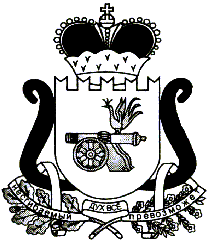 АДМИНИСТРАЦИЯ   МУНИЦИПАЛЬНОГО ОБРАЗОВАНИЯ«ЕЛЬНИНСКИЙ  РАЙОН» СМОЛЕНСКОЙ ОБЛАСТИП О С Т А Н О В Л Е Н И Е от 28.10.2022 № 711г. ЕльняОб утверждении Положения о порядке подготовки документации по планировке территории и принятия решения об утверждении документации по планировке территории муниципального образования «Ельнинский район» Смоленской области, внесения изменений в документацию по планировке территории, отмены документации по планировке территории или ее отдельных частей, признания отдельных частей такой документации не подлежащими применению В соответствии с частью 20 статьи 45 Градостроительного кодекса Российской Федерации, статьей 14 Федерального закона от 06.10.2003 № 131-ФЗ «Об общих принципах организации местного самоуправления в Российской Федерации», Уставом муниципального образования «Ельнинский район» Смоленской области, Администрация муниципального образования «Ельнинский район» Смоленской области п о с т а н о в л я е т:1. Утвердить прилагаемое Положение о порядке подготовки документации по планировке территории и принятия решения об утверждении документации по планировке территории муниципального образования «Ельнинский район» Смоленской области, внесения изменений в документацию по планировке территории, отмены документации по планировке территории или ее отдельных частей, признания отдельных частей такой документации не подлежащими применению.2. Контроль за исполнением настоящего постановления возложить на заместителя Главы муниципального образования «Ельнинский район» Смоленской области Д.В. Михалутина.Глава муниципального образования «Ельнинский район» Смоленской области 				Н.Д. Мищенков Утвержденопостановлением Администрациимуниципального образования«Ельнинский район» Смоленскойобласти от ________2022 №____Положение о порядке подготовки документации по планировке территории и принятия решения об утверждении документации по планировке территории муниципального образования «Ельнинский район» Смоленской области, внесения изменений в документацию по планировке территории, отмены документации по планировке территории или ее отдельных частей, признания отдельных частей такой документации не подлежащими применению1. Общие положения1.1. Настоящий Положение о порядке подготовки документации по планировке территории и принятия решения об утверждении документации по планировке территории муниципального образования «Ельнинский район» Смоленской области, внесения изменений в документацию по планировке территории, отмены документации по планировке территории или ее отдельных частей, признания отдельных частей такой документации не подлежащими применению, за исключением подготовки и утверждения документации по планировке территории в связи с размещением объектов инфраструктуры на территории социально-экономического развития в Российской Федерации в целях ее комплексного развития (далее - Положение), разработано в соответствии с Градостроительным кодексом Российской Федерации (далее – ГрК РФ), Федеральным законом от 06.10.2003 № 131-ФЗ «Об общих принципах организации местного самоуправления в Российской Федерации», иными нормативно-правовыми актами Администрации муниципального образования «Ельнинский район» Смоленской области в целях обеспечения устойчивого развития территорий, в том числе выделения элементов планировочной структуры, установления границ земельных участков, установления границ зон планируемого размещения объектов капитального строительства.1.2. Подготовка документации по планировке территории осуществляется в отношении одного или нескольких смежных элементов планировочной структуры, определенных Правилами землепользования и застройки городского и сельских поселений Ельнинского района Смоленской области территориальных зон и (или) установленных Генеральными планами городского и сельских поселений Ельнинского района Смоленской области функциональных зон.1.3. Подготовка документации по планировке территории в целях размещения объекта капитального строительства является обязательной в следующих случаях:- необходимо изъятие земельных участков для государственных или муниципальных нужд в связи с размещением объекта капитального строительства федерального, регионального или местного значения;- необходимы установление, изменение или отмена красных линий;- необходимо образование земельных участков в случае, если в соответствии с земельным законодательством образование земельных участков осуществляется только в соответствии с проектом межевания территории;- размещение объекта капитального строительства планируется на территориях двух и более муниципальных образований, имеющих общую границу (за исключением случая, если размещение такого объекта капитального строительства планируется осуществлять на землях или земельных участках, находящихся в государственной или муниципальной собственности, и для размещения такого объекта капитального строительства не требуются предоставление земельных участков, находящихся в государственной или муниципальной собственности, и установление сервитутов);- планируются строительство, реконструкция линейного объекта (за исключением случаев, если размещение линейного объекта планируется осуществлять на землях или земельных участках, находящихся в государственной или муниципальной собственности, и для размещения такого линейного объекта не требуются предоставление земельных участков, находящихся в государственной или муниципальной собственности, и установление сервитутов, установленных постановлением Правительства Российской Федерации от 12.11.2020 № 1816 «Об утверждении перечня случаев, при которых для строительства, реконструкции линейного объекта не требуется подготовка документации по планировке территории, перечня случаев, при которых для строительства, реконструкции объекта капитального строительства не требуется получение разрешения на строительство, внесении изменений в перечень видов объектов, размещение которых может осуществляться на землях или земельных участках, находящихся в государственной или муниципальной собственности, без предоставления земельных участков и установления сервитутов, и о признании утратившими силу некоторых актов Правительства Российской Федерации»;- планируется размещение объекта капитального строительства, не являющегося линейным объектом, и необходимых для обеспечения его функционирования объектов капитального строительства в границах особо охраняемой природной территории или в границах земель лесного фонда;- планируется осуществление комплексного развития территории.1.4. Видами документации по планировке территории являются:- проект планировки территории (далее - ППТ);- проект межевания территории (далее - ПМТ).1.5. Применительно к территории, в границах которой не предусматривается осуществление деятельности по комплексному и устойчивому развитию территории, а также не планируется размещение линейных объектов, допускается подготовка ПМТ без подготовки ППТ в целях, предусмотренных частью 2 статьи 43 ГрК РФ.1.6. ППТ является основой для подготовки ПМТ, за исключением случаев, предусмотренных пунктом 1.5 настоящего Порядка. Подготовка проекта межевания территории осуществляется в составе проекта планировки территории или в виде отдельного документа.1.7. Документация по планировке территории до ее утверждения подлежит согласованию в случаях и порядке, установленных ГрК РФ (далее - согласование). В случае внесения изменений в документацию по планировке территории путем утверждения отдельных ее частей согласование осуществляется применительно к утверждаемым частям.2. Принятие решения о подготовкедокументации по планировке территории(ППТ и (или) ПМТ)2.1. Решение о подготовке документации по планировке территории за исключением случаев, указанных в частях 2 - 4.2 и 5.2 статьи 45 ГрК РФ, с учетом градостроительной документации (документов территориального планирования, градостроительного зонирования и документации по планировке территории) принимаются Администрацией муниципального образования «Ельнинский район» Смоленской области:- по собственной инициативе;- на основании предложений физических и юридических лиц.2.2. Решение о подготовке документации по планировке территории принимается в форме постановления, администрации муниципального образования «Ельнинский район» Смоленской области, за исключением случаев, указанных в пунктах 2.3, 2.4 настоящего Положения.2.3. В соответствии со статьей 26 Федерального закона от 29.12.2014 № 473-ФЗ «О территориях опережающего социально-экономического развития в Российской Федерации» решение о подготовке документации по планировке территории опережающего социально-экономического развития принимает уполномоченный федеральный орган.2.4. Решение о подготовке документации по планировке территории принимается самостоятельно:- лицами, с которыми заключены договоры о развитии застроенной территории; - правообладателями существующих линейных объектов, подлежащих реконструкции, в случае подготовки документации по планировке территории в целях их реконструкции, за исключением случая, указанного в части 12.12 статьи 45 ГрК РФ;- субъектами естественных монополий, организациями коммунального комплекса в случае подготовки документации по планировке территории для размещения объектов федерального значения, объектов регионального значения, объектов местного значения, за исключением случая, указанного в части 12.12 статьи 45 ГрК РФ;- садоводческим или огородническим некоммерческим товариществом в отношении земельного участка, предоставленного такому товариществу для ведения садоводства или огородничества.2.5. В случае принятия решения о подготовке документации по планировке территории в соответствии с пунктом 2.4 настоящего Положения указанные в нем заинтересованные лица в течение десяти дней со дня принятия такого решения направляют уведомление о принятом решении Главе муниципального образования «Ельнинский район» Смоленской области, в отношении территории которого принято решение о подготовке документации по планировке территории. 2.6. Прием предложений физических и юридических лиц о подготовке документации по планировке территории осуществляет Администрация муниципального образования «Ельнинский район» Смоленской области.Предложения о подготовке документации по планировке территории подаются по форме согласно приложению № 1 к настоящему Положению.2.7. К предложению о подготовке документации по планировке территории прилагается:- схема границ, в которых предлагается осуществить подготовку документации по планировке территории;- проект задания на выполнение ППТ и ПМТ по форме согласно приложению № 2.2.8. В течение 20 календарных дней со дня поступления предложения о разработке документации по планировке территории Администрация муниципального образования «Ельнинский район» Смоленской области рассматривает данное предложение с учетом утвержденной градостроительной документации (документов территориального планирования, градостроительного зонирования и документации по планировке территории) и перспективных планов развития территории.2.9. По результатам рассмотрения предложения о подготовке документации по планировке территории Администрация муниципального образования «Ельнинский район» Смоленской области в течение 10 календарных дней:- подготавливает проект постановления Администрации муниципального образования «Ельнинский район» Смоленской области о подготовке документации по планировке территории при отсутствии оснований для отказа, указанных в пункте 2.10 Положения, и направляет его Главе муниципального образования «Ельнинский район» Смоленской области для подписания.- при наличии оснований для отказа в принятии решения о подготовке документации по планировке территории, указанных в пункте 2.10 Порядка, Администрации муниципального образования «Ельнинский район» Смоленской области направляет отказ в принятии решения о ее подготовке физическому или юридическому лицу, подавшему соответствующее предложение, с указанием оснований для отказа.2.10. Основаниями для отказа в принятии решения о подготовке документации по планировке территории являются:- подготовка документации по планировке территории в соответствии с Градостроительным кодексом не предусмотрена;- предложение о подготовке документации по планировке территории подано лицами, указанными в части 1.1 статьи 45 ГрК РФ;- утверждена документация по планировке территории или принято решение о ее подготовке в отношении территории (земельного участка), указанной в предложении физического или юридического лица; - отсутствие в предложении о подготовке документации по планировке территории сведений о виде, назначении документации по планировке территории, границах и площади территории, в отношении которой предполагается подготовка документации по планировке территории, а также о цели подготовки документации по планировке территории и финансовой обеспеченности работ по подготовке документации по планировке территории;- отсутствие хотя бы одного из документов, указанных в пункте 2.7 настоящего Порядка.2.12. Решение о подготовке документации по планировке территории подлежит опубликованию в порядке, установленном для официального опубликования муниципальных правовых актов, иной официальной информации в течение трех дней со дня принятия такого решения и размещению на официальном сайте Администрации муниципального образования «Ельнинский район» Смоленской области в информационно-телекоммуникационной сети «Интернет».2.13. Со дня опубликования решения о подготовке документации по планировке территории физические или юридические лица вправе представить в Администрацию муниципального образования «Ельнинский район» Смоленской области свои предложения о порядке, сроках подготовки и содержании документации по планировке территории (далее - Предложение).2.14. Администрации муниципального образования «Ельнинский район» Смоленской области осуществляет прием и регистрацию Предложений, которые направляются разработчикам документации по планировке территории, определенным в соответствии с законодательством Российской Федерации о контрактной системе в сфере закупок товаров, работ, услуг для обеспечения государственных и муниципальных нужд.3. Подготовка документации по планировкетерритории (проектов планировки территории и (или) проектовмежевания территории)3.1. Основанием для подготовки документации по планировке территории является опубликованное в порядке, установленном для официального опубликования муниципальных правовых актов и размещенное в информационно-телекоммуникационной сети «Интернет» решение Администрации муниципального образования «Ельнинский район» Смоленской области о подготовке документации по планировке территории.3.2. Подготовка документации по планировке территории осуществляется привлекаемыми на основании муниципального контракта, заключенного в соответствии с законодательством Российской Федерации о контрактной системе в сфере закупок товаров, работ, услуг для обеспечения государственных и муниципальных нужд, лицами, за исключением:- случаев, предусмотренных частями 2 - 4 статьи 45 ГрК РФ;- случаев подготовки документации по планировке территории заинтересованным в такой подготовке лицом за свой счет.3.3. Подготовка документации по планировке территории осуществляется на основании Генерального плана и  Правил землепользования и застройки городского и сельских поселений Ельнинского района Смоленской области (за исключением подготовки документации по планировке территории, предусматривающей размещение линейных объектов), лесохозяйственного регламента, положения об особо охраняемой природной территории в соответствии с программами комплексного развития систем коммунальной инфраструктуры, программами комплексного развития транспортной инфраструктуры, программами комплексного развития социальной инфраструктуры, нормативами градостроительного проектирования, комплексными схемами организации дорожного движения, требованиями по обеспечению эффективности организации дорожного движения, указанными в части 1 статьи 11 Федерального закона «Об организации дорожного движения в Российской Федерации и о внесении изменений в отдельные законодательные акты Российской Федерации», требованиями технических регламентов, сводов правил с учетом материалов и результатов инженерных изысканий, границ территорий объектов культурного наследия, включенных в единый государственный реестр объектов культурного наследия (памятников истории и культуры) народов Российской Федерации, границ территорий выявленных объектов культурного наследия, границ зон с особыми условиями использования территорий.3.4. Состав и содержание документации по планировке территории определен положениями статей 42, 43 ГрК РФ, а также Постановлением Правительства Российской Федерации от 12.05.2017 № 564 «Об утверждении Положения о составе и содержании документации по планировке территории, предусматривающей размещение одного или нескольких линейных объектов».3.5. Подготовка документации по планировке территории осуществляется в соответствии с материалами и результатами инженерных изысканий в случаях, предусмотренных частью 2 статьи 41.2 ГрК РФ.3.6. Виды инженерных изысканий, необходимых для подготовки документации по планировке территории, порядок их выполнения, а также случаи, при которых требуется их выполнение, установлены Постановлением Правительства Российской Федерации от 31.03.2017 № 402 «Об утверждении Правил выполнения инженерных изысканий, необходимых для подготовки документации по планировке территории, перечня видов инженерных изысканий, необходимых для подготовки документации по планировке территории и о внесении изменений в Постановление Правительства Российской Федерации от 19 января 2006 г. № 20».3.7. Инженерные изыскания для подготовки документации по планировке территории выполняются в целях получения:- материалов о природных условиях территории, в отношении которой осуществляется подготовка такой документации, и факторах техногенного воздействия на окружающую среду, прогнозов их изменения в целях обеспечения рационального и безопасного использования указанной территории;- материалов, необходимых для установления границ зон планируемого размещения объектов капитального строительства, уточнения их предельных параметров, установления границ земельных участков;-  материалов, необходимых для обоснования проведения мероприятий по организации поверхностного стока вод, частичному или полному осушению территории и других подобных мероприятий, инженерной защите и благоустройству территории.3.8. Результаты инженерных изысканий, выполненных для подготовки документации по планировке территории, могут быть использованы для подготовки проектной документации объектов капитального строительства, размещаемых в соответствии с указанной документацией.3.9. Документация по планировке территории, подготовленная лицами, указанными в части 1.1 статьи 45 ГрК РФ, направляется для утверждения в Администрацию муниципального образования «Ельнинский район» Смоленской области на проверку.4. Проверка документации по планировке территории(проектов планировки территории и (или) проектовмежевания территории)4.2. Проверка Администрацией муниципального образования «Ельнинский район» Смоленской области документации по планировке территории осуществляется на соответствие требованиям п. 3.3 Порядка, требованиям статей 42 и 43 ГрК РФ о составе и содержании проекта планировки территории и проекта межевания территории, постановления Правительства Российской Федерации от 12.05.2017 № 564 «Об утверждении положения о составе и содержании документации по планировке территории, предусматривающей размещение одного или нескольких линейных объектов».4.3. Администрация муниципального образования «Ельнинский район» Смоленской области в течение 20 рабочих дней со дня поступления документации по планировке территории осуществляет проверку такой документации на соответствие требованиям, указанным в пункте 4.2 настоящего Порядка.При проведении проверки документации по планировке территории учитываются поступившие Предложения, предусмотренные пунктом 2.13 настоящего Порядка.4.4 По результатам проверки документации по планировке территории, Администрация муниципального образования «Ельнинский район» Смоленской области, в сроки, предусмотренные пунктом 4.3 настоящего Положения:- осуществляет подготовку проекта постановления Главы муниципального образования «Ельнинский район» Смоленской области о назначении публичных слушаний и согласовывает его в порядке, установленным нормативным правовым Администрации муниципального образования «Ельнинский район» Смоленской области;- отклоняет документацию по планировке территории и направляет ее на доработку письмом Администрации муниципального образования «Ельнинский район» Смоленской области инициатору (или исполнителю) документации по планировке территории.4.5. Основаниями отклонения документации по планировке территории и направления ее на доработку является не соответствие требованиям п. 3.3 Порядка, статьям 42 и 43 ГрК РФ о составе и содержании проекта планировки территории и проекта межевания территории, постановления Правительства Российской Федерации от 12.05.2017 № 564 «Об утверждении положения о составе и содержании документации по планировке территории, предусматривающей размещение одного или нескольких линейных объектов». В иных случаях отклонение представленной такими лицами документации по планировке территории не допускается.4.6. Доработанная документация по планировке территории проходит процедуру повторной проверки в соответствии с разделом 4 настоящего Порядка.5. Проведение публичных слушанийпо проектам планировки территории и (или) проектам межевания территории5.1. В соответствии с частью 5 статьи 46 ГрК РФ ППТ и ПМТ, решение об утверждении которых принимается органами местного самоуправления городского округа (поселения), до их утверждения подлежат обязательному рассмотрению на публичных слушаниях.В случае внесения изменений в отдельные части ППТ и (или) ПМТ публичные слушания проводятся применительно к таким утверждаемым частям.Публичные слушания не проводятся в случаях, предусмотренных:- частью 12 статьи 43 ГрК РФ;- частью 22 статьи 45 ГрК РФ;- если ППТ и ПМТ подготовлены в отношении территории, указанной в пунктах 1, 2, 3 части 5.1 статьи 46 ГрК РФ.5.2. Порядок подготовки, организации и проведения публичных слушаний определяется Уставом муниципального образования «Ельнинский район» Смоленской области, иными нормативными правовыми актами Администрации муниципального образования «Ельнинский район» Смоленской области с учетом положений настоящего Порядка и статей 5.1 и 46 ГрК РФ.5.3. Заключение о результатах публичных слушаний по ППТ и (или) ПМТ подлежит опубликованию в порядке, установленном для официального опубликования муниципальных правовых актов Администрации муниципального образования «Ельнинский район» Смоленской области и размещается на официальном сайте администрации в информационно-телекоммуникационной сети Интернет.6. Утверждение проектов планировки территориии (или) проектов межевания территории или их отклонениеи направление на доработку6.1. Документация по планировке территории утверждается постановлением, Администрации муниципального образования «Ельнинский район» Смоленской области с учетом протокола и заключения о результатах публичных слушаний по ППТ и (или) ПМТ не позднее чем через 20 рабочих дней со дня его опубликования, а в случае, если в соответствии со статьей 46 ГрК РФ публичные слушания не проводятся, в срок, указанный пунктом 4.3 Порядка.Администрации муниципального образования «Ельнинский район» Смоленской области в течение 5 рабочих дней со утверждения документации по планировке территории направляет копию документа об утверждении и материалы документации по планировке территории в орган местного самоуправления муниципального района, уполномоченный на ведение государственной информационной системы обеспечения градостроительной длительности Камчатского края, а также в орган регистрации прав в случае, если решение принято в отношении проекта межевания территории.6.2. Утвержденная документация по планировке территории подлежит опубликованию в течение семи дней со дня утверждения указанной документации и размещается на официальном сайте Администрации муниципального образования «Ельнинский район» Смоленской области в сети «Интернет».7. Внесение изменений в документацию по планировкетерритории, отмена документации по планировке территории илиее отдельных частей, признание отдельных частей такойдокументации не подлежащими применению7.1. Внесение изменений в документацию по планировке территории осуществляется применительно к основной части ППТ и (или) основной части ПМТ.Внесение изменений в документацию по планировке территории допускается путем утверждения ее отдельных частей с соблюдением требований об обязательном опубликовании в порядке, установленном для официального опубликования муниципальных правовых актов такой документации и размещении на официальном сайте Администрации муниципального образования «Ельнинский район» Смоленской области в информационно-телекоммуникационной сети «Интернет» в течение 7 дней со дня утверждения таких частей.7.2. Решение о подготовке изменений в документацию по планировке территории в форме постановления Администрации муниципального образования «Ельнинский район» Смоленской области принимается по инициативе органов местного самоуправления Администрации муниципального образования «Ельнинский район» Смоленской области, физических или юридических лиц, которыми в том числе обеспечивалась подготовка такой документации по планировке территории (далее - инициатор).7.3. Внесение изменений в ППТ осуществляется в целях:- установления, изменения, отмены красных линий;- изменения границ существующих и планируемых элементов планировочной структуры;- изменения границ зон планируемого размещения объектов капитального строительства;- изменения характеристик и (или) очередности планируемого развития территории;- изменения наименования, местоположения, основных характеристик (категория, протяженность, проектная мощность, пропускная способность, грузонапряженность, интенсивность движения) и назначения планируемых для размещения линейных объектов, а также предельных параметров разрешенного строительства, реконструкции объектов капитального строительства, входящих в состав линейных объектов;- исправления технических ошибок (описок, опечаток и иных).7.4. Внесение изменений в ПМТ осуществляется в целях:- изменения местоположения границ, образуемых и изменяемых земельных участков;- установления, изменения, отмены красных линий;- изменения перечня образуемых земельных участков, в том числе возможных способов их образования, и сведений о площади таких земельных участков в случае, если площадь земельного участка, полученная в результате выполнения кадастровых работ, отличается от площади земельного участка, указанной в утвержденном ПМТ, более чем на 10 процентов; - изменения вида разрешенного использования земельного участка в соответствии с ППТ в случаях, установленных ГрК РФ;- изменения сведений о границах территории, в отношении которой утвержден ПМТ, содержащих перечень координат характерных точек этих границ в системе координат, используемой для ведения Единого государственного реестра недвижимости;- исправления технических ошибок (описок, опечаток и иных).7.5. Для внесения изменений в документацию по планировке территории инициатор направляет в Администрацию муниципального образования «Ельнинский район» Смоленской области заявление о внесении изменений в документацию по планировке территории, в котором указывается следующая информация:- вид документации по планировке территории, в которую вносятся изменения;- реквизиты (номер и дата) решения об утверждении документации по планировке территории;- обоснование необходимости внесения изменений в документацию по планировке территории.7.6. К заявлению о внесении изменений в документацию по планировке территории прилагаются документы:- обоснование изменений в документацию по планировке территории, представляемые в виде графической части и пояснительной записки;- реквизиты материалов и результатов инженерных изысканий, используемые при подготовке изменений в документацию по планировке территории;- уведомления согласующих органов, владельцев автомобильных дорог, подтверждающие согласование изменений в документацию по планировке территории в случае, если согласование таких изменений является обязательным в соответствии с законодательством Российской Федерации.7.7. Внесение изменений в документацию по планировке территории утверждается или отклоняется и направляется на доработку (постановлением Администрации муниципального образования «Ельнинский район» Смоленской области) с учетом протокола публичных слушаний по проекту внесения изменений в ППТ и (или) по проекту внесения изменений в ПМТ и заключения о результатах публичных слушаний не позднее чем через 20 рабочих дней со дня опубликования такого заключения, а в случае, если в соответствии со статьей 46 Гр К РФ публичные слушания не проводятся, в срок, указанный в пункте 4.3 Порядка.Администрации муниципального образования «Ельнинский район» Смоленской области в течение 5 рабочих дней со дня утверждения изменений в документацию по планировке территории направляет копию документа об утверждении и материалы документации по планировке территории в орган местного самоуправления муниципального района, уполномоченный на ведение государственной информационной системы обеспечения градостроительной длительности Камчатского края, а также в орган регистрации прав в случае, если изменения внесены в ПМТ.7.8. Изменения в документацию по планировке территории отклоняются и направляются на доработку в случаях, если:- в заявлении о внесении изменений в документацию по планировке территории отсутствует информация, предусмотренная пунктом 7.5 настоящего Порядка;- инициатором не представлены документы, предусмотренные пунктом 7.6 настоящего Порядка;- изменения в документацию по планировке территории не соответствуют требованиям, указанным в части 10 статьи 45 ГрК РФ.7.9. Отмена документации по планировке территории осуществляется в случаях, установленных законодательством Российской Федерации. Отмена отдельных частей документации по планировке территории осуществляется в случае принятия органом местного самоуправления муниципального образования «Ельнинский район» Смоленской области в соответствии с частью 2 статьи 7 Федерального закона от 02.08.2019 № 283-ФЗ «О внесении изменений в Градостроительный кодекс Российской Федерации и отдельные законодательные акты Российской Федерации» решения об отмене красных линий, которые обозначают границы территорий, занятых линейными объектами и (или) предназначенных для размещения линейных объектов.7.10. В случае, предусмотренном пунктом 7.9 настоящего Порядка, орган местного самоуправления, принявший решение об отмене красных линий, которые обозначают границы территорий, занятых линейными объектами и (или) предназначенных для размещения линейных объектов, направляет в Администрацию муниципального образования «Ельнинский район» Смоленской области уведомление об отмене соответствующих отдельных частей документации по планировке территории, в котором указываются:- реквизиты решения (номер и дата) об утверждении документации по планировке территории, отдельные части которой подлежат отмене;- часть документации по планировке территории, подлежащая отмене;- реквизиты (номер и дата) решения органа местного самоуправления об отмене красных линий, которые обозначают границы территорий, занятых линейными объектами и (или) предназначенных для размещения линейных объектов.7.11. Администрация муниципального образования «Ельнинский район» Смоленской области в срок не более 10 рабочих дней со дня поступления уведомления об отмене соответствующих отдельных частей документации по планировке территории подготавливает проект постановления, об отмене отдельных частей документации по планировке территории, и направляет его главе муниципального образования «Ельнинский район» Смоленской области для подписания.Администрация муниципального образования «Ельнинский район» Смоленской области в течение 5 рабочих дней со дня утверждения отмены соответствующих отдельных частей документации по планировке территории направляет копию документа об утверждении и часть документации по планировке территории, подлежащей отмене в орган местного самоуправления муниципального района, уполномоченный на ведение государственной информационной системы обеспечения градостроительной длительности Камчатского края.7.12. Признание отдельных частей документации по планировке территории не подлежащими применению осуществляется в случае:- если в связи с планируемыми строительством, реконструкцией линейного объекта федерального значения, линейного объекта регионального значения, линейного объекта местного значения в соответствии с утвержденным проектом планировки территории необходима реконструкция существующих линейного объекта или линейных объектов, размещенных на основании такой документации;- если ППТ предусмотрено размещение объектов федерального значения, объектов регионального значения или объектов местного значения, для размещения которых допускается изъятие земельных участков для государственных или муниципальных нужд, на земельных участках, принадлежащих либо предоставленных физическим или юридическим лицам, органам государственной власти или органам местного самоуправления, и в течение 6 лет со дня утверждения данного ППТ не принято решение об изъятии таких земельных участков для государственных или муниципальных нужд;- обращения федеральных органов исполнительной власти, органов исполнительной власти субъектов Российской Федерации, органов местного самоуправления, физических или юридических лиц о признании отдельных частей документации по планировке территории не подлежащими применению в связи с планируемым строительством объектов в границах территории, в отношении которой утверждена такая документация.7.13. В случае, предусмотренном абзацем 2 пункта 7.12 настоящего Порядка, инициатор направляет в Администрацию муниципального образования «Ельнинский район» Смоленской области обращение о признании отдельных частей проекта планировки территории не подлежащими применению, в котором указываются:- реквизиты решения (номер и дата) об утверждении документации по планировке территории, отдельные части которой подлежат признанию не подлежащими применению;- реквизиты решения (номер и дата) об утверждении ППТ, которым предусмотрена реконструкция существующих линейного объекта или линейных объектов, размещенных на основании такого проекта;- перечень отдельных частей проекта планировки территории, признаваемых не подлежащими применению;- обоснование признания отдельных частей проекта планировки территории не подлежащими применению.Признание отдельных частей документации по планировке территории не подлежащими применению осуществляется исключительно в части границ зон планируемого размещения существующих линейного объекта или линейных объектов, подлежащих реконструкции в связи с планируемыми строительством, реконструкцией линейного объекта федерального значения, линейного объекта регионального значения, линейного объекта местного значения.7.14. В случае, предусмотренном абзацем 3 пункта 7.12 настоящего Порядка, физическое или юридическое лицо, орган государственной власти, орган местного самоуправления, которым принадлежит либо которым предоставлен земельный участок, на котором ППТ предусмотрено размещение объектов федерального значения, объектов регионального значения или объектов местного значения, для размещения которых допускается изъятие земельных участков для государственных или муниципальных нужд, направляют в Администрацию муниципального образования «Ельнинский район» Смоленской области обращение о признании отдельных частей ППТ не подлежащими применению. В указанном обращении указывается следующая информация:-реквизиты решения (номер и дата) об утверждении документации по планировке территории, о признании отдельных частей которой не подлежащими применению направляется обращение;- кадастровый номер земельного участка или ранее присвоенный государственный учетный номер земельного участка, расположенного в границах зон планируемого размещения объектов федерального значения, объектов регионального значения или объектов местного значения, для размещения которых допускается изъятие земельных участков для государственных или муниципальных нужд;- обоснование признания отдельных частей проекта планировки территории не подлежащими применению.7.15. В случае, предусмотренном абзацем 4 пункта 7.12 настоящего Порядка, инициатор направляет в уполномоченный орган обращение о признании отдельных частей проекта планировки территории не подлежащими применению, в котором указываются:- реквизиты решения (номер и дата) об утверждении документации по планировке территории, о признании отдельных частей которой не подлежащими применению направляется обращение;- перечень отдельных частей документации по планировке территории, о признании которых не подлежащими применению направляется обращение;- обоснование необходимости признания отдельных частей документации по планировке территории не подлежащими применению.7.16. Администрация муниципального образования «Ельнинский район» Смоленской области в срок не более 10 рабочих дней со дня поступления обращения, указанного в пунктах 7.14, 7.15, 7.16 настоящего Порядка, осуществляет подготовку проекта постановления Администрации муниципального образования «Ельнинский район» Смоленской области о признании отдельных частей документации по планировке территории не подлежащими применению либо об отклонении обращения и направляет его Главе муниципального образования «Ельнинский район» Смоленской области для подписания.Администрация муниципального образования «Ельнинский район» Смоленской области в течение 5 рабочих дней со дня утверждения признания отдельных частей документации по планировке территории не подлежащими применению направляет копию документа об утверждении и материалы отдельных частей документации по планировке территории не подлежащими применению в орган местного самоуправления муниципального района, уполномоченный на ведение государственной информационной системы обеспечения градостроительной деятельности Смоленской области.7.17. Обращение отклоняется в случаях:- несоответствия обращения положениям, предусмотренным пунктами 7.13, 7.14, 7.15 настоящего Порядка;- если в течение 6 лет со дня утверждения проекта планировки территории, предусматривающего размещение объектов федерального значения, объектов регионального значения или объектов местного значения, для размещения которых допускается изъятие земельных участков для муниципальных нужд, на земельных участках, принадлежащих либо предоставленных физическим или юридическим лицам, органам государственной власти или органам местного самоуправления, в отношении таких земельных участков принято решение об их изъятии для муниципальных нужд в случае, предусмотренном абзацем 3 пункта 7.12. 7.18. Администрация муниципального образования «Ельнинский район» Смоленской области в срок не более 5 рабочих дней со дня утверждения признания отдельных частей документации по планировке территории не подлежащими применению либо отклонения обращения направляет уведомляет инициатора о принятом решении.-------------------------------- Приложения:    1.   Схема   границ, в которых предлагается осуществить подготовку документации по планировке территории <1>;    2. Проект технического задания на разработку документации по планировке территории (Приложение 2).    3. Даю согласие на обработку моих персональных данных, указанных в заявлении в порядке, установленном законодательством Российской Федерации о персональных данных. <2>--------------------------------<1> Схема границ в которых предлагается осуществить подготовку документации по планировке территории является обязательным приложением к предложению. Схема может быть подготовлена на основе карт градостроительного зонирования территории либо на основе кадастрового плана территории с указанием привязки к объектам адресации и (или) с указанием координат поворотных точек в системе координат государственного кадастра недвижимости.<2> Указывается в случае, если заявителем является физическое лицо.ТЕХНИЧЕСКОЕ ЗАДАНИЕ НА РАЗРАБОТКУ ДОКУМЕНТАЦИИ ПО ПЛАНИРОВКЕ ТЕРРИТОРИИ (пример для физических лиц, юридических лиц и индивидуальных предпринимателей)Переченьвидов инженерных изысканий, необходимых для подготовки документации по планировке территории, срок их давностиПри подготовке документации по планировке территории необходимо выполнение следующих видов инженерных изысканий:инженерно-геодезические изыскания;инженерно-геологические изыскания;инженерно-гидрометеорологические изыскания;инженерно-экологические изыскания.2. Инженерные изыскания для подготовки документации по планировке территории (проекта планировки и проекта межевания) выполняют в случаях:- недостаточности материалов и данных о природных условиях территории, в отношении которой осуществляют подготовку документации по планировке территории (в том числе материалов инженерных изысканий), размещенных в государственных информационных системах обеспечения градостроительной деятельности, федеральной государственной информационной системе территориального планирования (ФГИС ТП), Едином государственном фонде данных о состоянии окружающей среды, ее загрязнении, схемах комплексного использования и охраны водных объектов и государственном водном реестре;- невозможности использования результатов ранее выполненных инженерных изысканий с учетом срока их давности, определенного в соответствии с законодательством Российской Федерации и СП 47.13330.2016 Инженерные изыскания для строительства. Основные положения. Актуализированная редакция СНиП 11-02-96 (пункт 5.1.20, подраздел 6.1, пункты 7.1.8, 8.1.7), а также с учетом анализа изменений природных условий за период от завершения ранее выполненных инженерных изысканий до разработки документации по планировке территории.В целях подготовки проекта межевания территории допускается использование материалов и результатов инженерно-геодезических изысканий, полученных для подготовки проекта планировки данной территории, в течение не более пяти лет со дня их выполнения.Достаточность материалов инженерных изысканий определяется федеральным органом исполнительной власти, органом исполнительной власти субъекта Российской Федерации, органом местного самоуправления, физическими или юридическими лицами, по инициативе которых принимается решение о подготовке документации по планировке территории (инициатором), либо лицом, принимающим решение о подготовке документации по планировке территории самостоятельно в соответствии с (часть 1.1 статья 45 Градостроительного кодекса), до принятия решения о ее подготовке.Инициатор или лицо, принявшее решение о подготовке документации по планировке территории самостоятельно в соответствии с (часть 1.1 статья 45 Градостроительного кодекса), может привлечь к оценке достаточности или недостаточности имеющихся материалов и данных о природных условиях территории (в том числе их актуальности) для подготовки документации по планировке территории лицо, осуществляющее в установленном законодательством порядке деятельность в области инженерных изысканий.В случае недостаточности фондовых материалов о природных условиях и факторах техногенного воздействия, одновременно с решением о подготовке документации по планировке территории принимают решение о выполнении инженерных изысканий.6. Срок давности инженерно-топографических планов составляет, как правило, не более двух лет при подтверждении актуальности отображенной на них информации. В случае необходимости выполняется обновление инженерно-топографических планов с целью приведения отображаемой на них информации в соответствие с современным состоянием местности и застройки.На участках местности, где изменения ситуации и рельефа составляют более 35%, топографическая съемка должна производиться заново. Инженерно-топографические планы, составленные по материалам съемки при высоте снежного покрова более 20 см, подлежат обновлению в благоприятный период. При выполнении инженерно-геологических изысканий допускается использование результатов инженерно-геологических изысканий прошлых лет с учетом сроков давности материалов (период от окончания изысканий до начала проектирования) в соответствии с таблицей 1.Таблица 1 - Возможность использования результатов инженерно-геологических изысканий прошлых лет7.1 Возможность использования результатов инженерно-геологических изысканий прошлых лет следует устанавливать с учетом произошедших за указанный период изменений инженерно-геологических условий.7.2 Выявление этих изменений следует осуществлять по результатам рекогносцировочного обследования исследуемой территории, которое выполняется до разработки окончательной программы выполнения инженерных изысканий.7.3 Все имеющиеся материалы инженерно-геологических изысканий прошлых лет должны использоваться для анализа динамики изменения геологической среды, в том числе под влиянием техногенных воздействий.7.4 Если срок давности результатов инженерно-геологических изысканий прошлых лет не превышает указанный в таблице 1, допускается их использование для обоснования проектных решений без проведения дополнительных инженерно-геологических изысканий, при отсутствии изменений в проектных решениях по размещению зданий и сооружений, а также типах и глубинах фундаментов.7.5 Если материалы изысканий прошлых лет используются как дополнение к результатам текущих инженерно-геологических изысканий, объемы работ допускается уменьшать при обосновании в программе.Возможность использования фондовых материалов наблюдений и материалов инженерно-гидрометеорологических изысканий прошлых лет без выполнения дополнительных инженерно-гидрометеорологических изысканий определяется с учетом анализа изменений, произошедших в гидрологическом режиме водных объектов (включая режим русловых и пойменных деформаций), климатических условиях и техногенном воздействии. Выявление этих изменений следует осуществлять по результатам рекогносцировочного обследования исследуемой территории, которое выполняется до разработки окончательной программы выполнения инженерных изысканий.Срок давности материалов инженерно-гидрометеорологических изысканий при изучении гидрологического режима водных объектов не должен превышать два года, метеорологического режима территории - пять лет (от окончания инженерно-гидрометеорологических изысканий до начала проектирования).8.2 Основными критериями при оценке возможности использования указанных материалов являются степень достоверности расчетных характеристик гидрометеорологического режима, использованных при проектировании, и оправдываемость прогноза развития опасных природных процессов (в том числе развития русловых и пойменных деформаций).При выполнении инженерно-экологических изысканий возможность использования результатов изысканий прошлых лет (без проведения новых изысканий) устанавливается с учетом их срока давности и произошедших изменений экологической обстановки.9.1 Для установления динамики изменения экологической ситуации (состояния окружающей среды) следует использовать материалы инженерно-экологических изысканий прошлых лет и фондовые материалы дистанционного зондирования Земли, полученные с применением различных видов съемок.9.2 При выполнении инженерно-экологических изысканий допускается использование материалов инженерно-экологических изысканий прошлых лет с учетом сроков давности материалов (период от окончания изысканий до начала проектирования) в соответствии с таблицей 2.Таблица 2  Возможность использования результатов инженерно-инженерно-экологических изысканий прошлых летЕсли результаты изысканий прошлых лет используются как дополнение к результатам текущих инженерно-экологических изысканий, объемы работ допускается уменьшать при обосновании в программе изысканий.Приложение № 1к Положению о порядке подготовки документации по планировке территории и принятия решения об утверждении документации по планировке территории муниципального образования «Ельнинский район» Смоленской области, внесения изменений в документацию по планировке территории, отмены документации по планировке территории или ее отдельных частей, признания отдельных частей такой документации не подлежащими применению(наименование уполномоченного органа)Для физических лиц:Для физических лиц:От:заявитель (фамилия, имя, отчество)(паспортные данные)Адрес:(фактический адрес проживания)ТелефонДля юридических лиц и индивидуальных                                                предпринимателей:Для юридических лиц и индивидуальных                                                предпринимателей:От:(наименование организации; фамилия, имя, отчество индивидуального предпринимателя)Адрес:(юридический, почтовый)Телефон:ОГРН/ОГРНИПИНН/КПППРЕДЛОЖЕНИЕО ПОДГОТОВКЕ ДОКУМЕНТАЦИИ ПО ПЛАНИРОВКЕ ТЕРРИТОРИИПРЕДЛОЖЕНИЕО ПОДГОТОВКЕ ДОКУМЕНТАЦИИ ПО ПЛАНИРОВКЕ ТЕРРИТОРИИПрошу принять решение о подготовке документации по планировке территории:Прошу принять решение о подготовке документации по планировке территории:вид       документации      по      планировке      территории:назначение     документации     по     планировке     территории:ориентировочная   площадь   территории   в   отношении   которойосуществляется    подготовка    документации   по   планировке   территории, га:границы территории, в отношении которой предлагается осуществитьподготовку        документации        по        планировке       территории:границы территории, в отношении которой предлагается осуществитьподготовку        документации        по        планировке       территории:границы территории, в отношении которой предлагается осуществитьподготовку        документации        по        планировке       территории:(указываются улицы либо номера земельных участков, либо иные ориентиры в границах которых осуществляется разработка документации по планировке территории)5) вид   линейного объекта для размещения которого предлагается осуществить подготовку документации по планировке территории:5) вид   линейного объекта для размещения которого предлагается осуществить подготовку документации по планировке территории:(заполняется в случае подготовки документации по планировке территории для размещения линейного объекта)6) цель планировки территории:6) цель планировки территории:(инвестиционно-строительные намерения)7) финансовая обеспеченность работ по  подготовке документации  по планировке территории:(за счет средств бюджета; за счет средств инициатора)(подпись)(подпись)(фамилия, имя и (при наличии) отчество                                          подписавшего лица)(фамилия, имя и (при наличии) отчество                                          подписавшего лица)Приложение № 2к Положению о порядке подготовки документации по планировке территории и принятия решения об утверждении документации по планировке территории муниципального образования «Ельнинский район» Смоленской области, внесения изменений в документацию по планировке территории, отмены документации по планировке территории или ее отдельных частей, признания отдельных частей такой документации не подлежащими применениюУтвержденоРуководитель (наименование уполномоченного органа) ______________________ /_____________/Согласовано________________________ /____________/(наименование территории, наименование объекта(ов) капитального строительства,для размещения, которого(ых) подготавливается документация по планировке территории)№ п/пНаименование разделаСодержание 1231.Вид разрабатываемой документации по планировке территорииа) проект планировки территории;б) проект планировки территории, содержащего проект межевания территории;в) проект межевания территории в виде отдельного документа.2.Заказчик (инициатор) подготовки документации по планировке территорииа) полное наименование заказчика (основной государственный регистрационный номер юридического лица, дата внесения в Единый государственный реестр юридических лиц записи о создании юридического лица, адрес (место нахождения) юридического лица);б) фамилия, имя, отчество (при наличии), адрес места регистрации и паспортные данные физического лица.3.Исполнитель работ по подготовке документации по планировке территорииПо выбору заказчика 4.Источник финансирования работ по подготовке документации по планировке территории средства физических и юридических лиц (с указанием конкретного физического или юридического лица) 5.Основание для подготовки документации по планировке территорииУказываются:- правовой акт (наименование муниципального образования), содержащий поручение на разработку проекта планировки данной территории (вид документа, дата, номер, и полное наименование);6.Границы и площадь объекта проектированияОписание проектируемой территории: территория ограничена улицами___________________________Площадь в границах разработки проекта планировки территории составляет ____ га.Примечание: представляется схема границ в которых предлагается осуществить подготовку документации по планировке территории.7.Цель и задачи по подготовке документации по планировке территорииа) цель работы - обеспечение устойчивого развития территорий, выделения элементов планировочной структуры (кварталов, микрорайонов, иных элементов), установления границ земельных участков, на которых расположены объекты капитального строительства, границ земельных участков, предназначенных для строительства и размещения линейных объектов;
б) задачи работы - подготовка документации по планировке территории для установления красных линий, установления зоны планируемого размещения объекта капитального строительства, определения местоположения образуемых и изменяемых границ земельных участков, установления зон с особыми условиями использования территории.8.Нормативно-правовая и методическая базадля всех видов объектов перечисляется законодательство о градостроительной деятельности, земельное, лесное, водное законодательство, законодательство об особо охраняемых природных территориях, об охране окружающей среды, об охране объектов культурного наследия (памятников истории и культуры) народов Российской Федерации, законодательство в области защиты населения и территорий от чрезвычайных ситуаций природного и техногенного характера, иное законодательство Российской Федерации и Камчатского края, технические регламенты и иные нормативные акты в сфере градостроительной деятельности.9.Исходные материалы для подготовки документации по планировке территорииУказывается, какие документы предоставляются Заказчиком, сбор каких исходных данных в объеме, необходимом для подготовки документации по планировке территории, обеспечивает Исполнитель. Заказчик оказывает Исполнителю содействие в получении необходимых исходных данных10.Состав и основные требования к документации по планировке территорииуказывается состав документации по планировке территории, соответствующий требованиям статей 42, 43 Градостроительного кодекса Российской Федерации, положениям постановления Правительства Российской Федерации от 12.05.2017 № 564 «Об утверждении положения о составе и содержании документации по планировке территории, предусматривающей размещение одного или нескольких линейных объектов».11.Разработка схемы инженерных сетей, выбор трассы объекта капитального строительства и ее согласованиеСхема инженерных сетей согласовывается с ресурсоснабжающими организациями.12.Состав и основные требования к инженерным изысканиямВ соответствии с перечнем видов инженерных изысканий, необходимых для подготовки документации по планировке территории, срок их давности13.Публичные слушанияДемонстрационные материалы проекта для проведения обсуждений проекта на публичных слушаниях подготавливаются на бумажном и электронном носителях.Публичные слушания проводится Заказчиком с участием представителей Исполнителя14.Сроки выполнения работВ соответствии с календарным планомИные требования и условияПриложение № 3к Положению о порядке подготовки документации по планировке территории и принятия решения об утверждении документации по планировке территории муниципального образования «Ельнинский район» Смоленской области, внесения изменений в документацию по планировке территории, отмены документации по планировке территории или ее отдельных частей, признания отдельных частей такой документации не подлежащими применениюХарактеристика инженерно-геологических условийСрок давности используемых результатов, летСрок давности используемых результатов, летна незастроенных (неосвоенных) территорияхна застроенных (освоенных) территорияхГеологическое строениеБез ограниченийБез ограниченийГидрогеологические условия52Физико-механические свойства грунтов, химический состав подземных вод52Физико-механические свойства многолетнемерзлых грунтов52Геологические и инженерно-геологические процессы52Геокриологические и инженерно-геокриологические процессы52Сейсмические и сейсмотектонические условияБез ограничений*Без ограничений** За исключением случаев, если изменилась нормативная сейсмичность территории или получены новые данные о сейсмических и сейсмотектонических условиях района работ, имеющие приоритет по отношению к картам ОСР в соответствие с 6.3.3.14.* За исключением случаев, если изменилась нормативная сейсмичность территории или получены новые данные о сейсмических и сейсмотектонических условиях района работ, имеющие приоритет по отношению к картам ОСР в соответствие с 6.3.3.14.* За исключением случаев, если изменилась нормативная сейсмичность территории или получены новые данные о сейсмических и сейсмотектонических условиях района работ, имеющие приоритет по отношению к картам ОСР в соответствие с 6.3.3.14.Характеристика инженерно-экологических условийСрок давности используемых результатов, летСрок давности используемых результатов, летна незастроенных (не освоенных) территорияхна застроенных (освоенных) территорияхПочвенные условия52Геоботанические условия22Данные о животном мире22Данные об уровне загрязнения компонентов природной среды:- атмосферный воздух32- почвы53- поверхностные воды32- подземные воды32- донные отложения32Данные об источниках загрязнения53Опасные природные и природно-антропогенные процессы105Данные о радиационной обстановке, медико-биологическая и санитарно-эпидемиологическая информация32Данные учета численности объектов животного мира отнесенных к объектам охоты и не отнесенным к животным, занесенным в Красные книги11Сведения об антропогенной нагрузке, получаемые в архивах территориальных и местных органов исполнительной власти по делам строительства и архитектуры32Примечание - Допускается уточнение в части изменения сроков давности каких-либо материалов при соответствующем их обосновании в программе инженерно-экологических изысканий.Примечание - Допускается уточнение в части изменения сроков давности каких-либо материалов при соответствующем их обосновании в программе инженерно-экологических изысканий.Примечание - Допускается уточнение в части изменения сроков давности каких-либо материалов при соответствующем их обосновании в программе инженерно-экологических изысканий.